                                                     WTOREKZadanie I.Ozdób jajka kolorowymi wzorami  (Kreśl po śladach kredkami/ pisakami).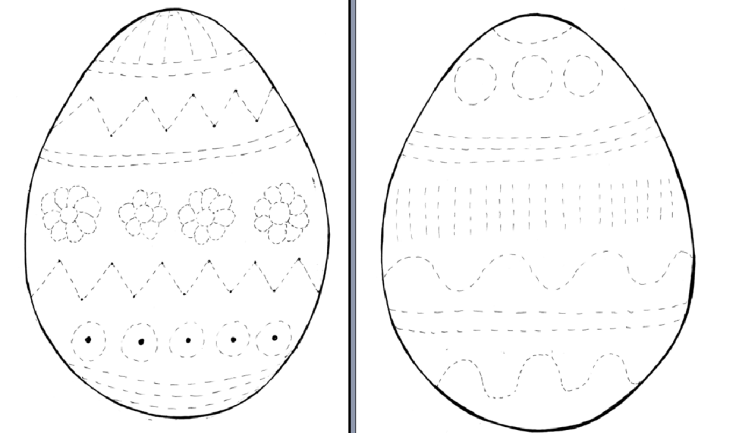 Zadanie II Co powinno się znaleźć w wielkanocnym koszyczku?Posłuchaj piosenki i odpowiedz.https://www.youtube.com/watch?v=qKY9oeELKn4-       Czym różnią się pisanki i kraszanki ?PisankiJajka pokryte wzorem wykonanym woskiem. Wzór nanoszony jest na skorupkę gorącym, roztopionym woskiem, następnie jajko gotuje się w wywarze z naturalnych barwników. Podczas gotowania wosk się wytapia, ale miejsca nim pokryte nie barwią się. Do pisania (nanoszenia wzorów) używano szpilek, słomek i drewienek.KraszankiNazwa wzięła się od metody barwienia jaj tzw. kraszenia, które polegało na farbowaniu na jednokolorowo bez wzoru. Jaja barwiono w naturalnych barwnikach roślinnych, łupiny z cebuli w dawały odcienie żółci, brązu i czerwieni, sok z buraków kolor różowy, płatki nagietka kolor niebieski, natomiast wywar z kory dębowej kolor czarny.                                                  Tak zabarwione jaja zdobi się także wzorami, które są wyskrobywane ostrym narzędziem na skorupce. Jajka zdobione tą techniką noszą nazwę drapanek.Ciekawostki. Wykonaj razem z rodzicem.Wzorem naszych przodków możecie skorzystać z dobrodziejstw natury i sklepowe barwniki zastąpić naturalnymi. Jaja gotuj w wywarach z roślin, aby uzyskały piękne kolory. Do garnka wsyp dany składnik, zalej całość wodą i zacznij gotować. Gdy wywar nabierze intensywnego koloru, dolej trochę octu i włóż jajka. Gotuj je do momentu uzyskania pożądanej barwy. Na koniec opłucz jaja w zimnej wodzie z octem i delikatnie osusz je papierowym ręcznikiem lub miękką szmatką.  czarny: dąb, olcha, orzech włoski  rudobrązowy: łupiny cebuli  żółto- złocisty: kwiat nagietka, kora młodej jabłoni  zielony: szczypiorek, świeża zielona trawa, listki barwinka, pędy młodego żyta  niebieski: płatki bławatka  fioletowy: płatki malwy, sok z jagód  różowy, czerwony: sok z buraka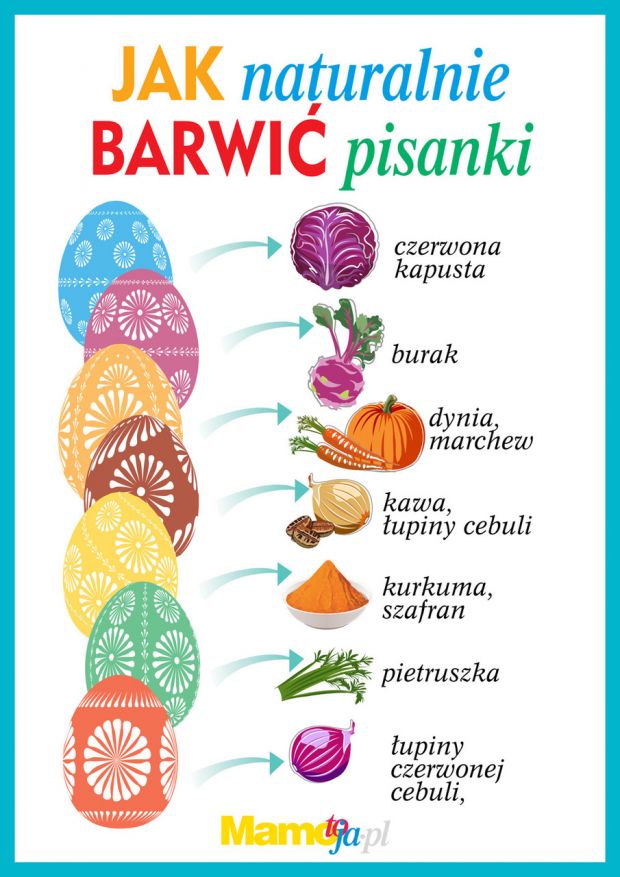 Zadanie III.Dla chętnychZaproś do siebie wiosnę-   Z pomocą kogoś dorosłego utnijcie 3 gałązki z drzewa (np. brzozy, leszczyny, wiśni) czy  krzaka (np. forsycji) i następnie wstaw je do wazonu. Na Święta rozwiną pączki, a może pokażą się kwiatki.Zadanie IV.     Karty pracy: str. 63-65Jeżeli nie posiadają Państwo kart pracy w domu można je pobrać z poniższego linku :6- latki: https://flipbooki.mac.pl/przedszkole/druk/oia-bplus-kp-4.pdf